EXCURSIÓN CULTURAL A TOLEDO                            DÍAS 21 Y 22 DE OCTUBRE 2023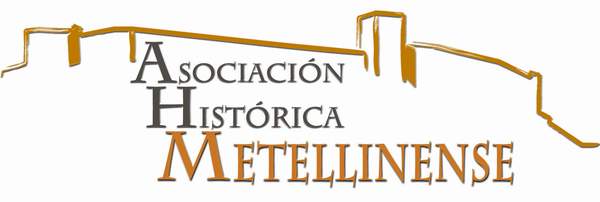 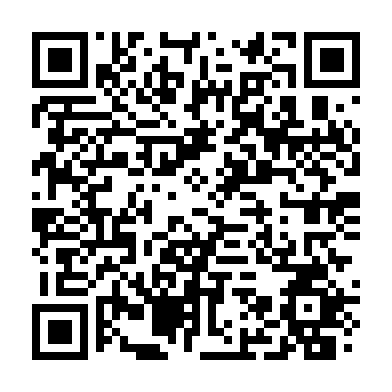 PROGRAMA: Visita guiada panorámica: Ronda del Granadal, Carretera de Ronda de Toledo hasta los miradores del Tajo, Puente de San Martín, Puerta Nueva de Bisagra, Hospital de Tavera…Visita guiada a pie: Plaza de Zocodover (Arco de la Sangre)[…] Sinagoga del Tránsito-Museo sefardí, Plaza del Salvador y a la Catedral Primada de Santa María de la Asunción. Visitas opcionales: Casa del Greco / Santo Tomé/ Alcázar de Toledo (Museo del Ejército) / San Juan de los Reyes / Mº. de Santa Cruz / Sinag. Sta. Mª la Blanca / mezquita del Cristo de la Luz…El parque temático PUY DU FOU, dedicado a la historia de España. (Día 21, tarde-noche).Salida de Medellín: Día 21 de junio a las 6:00 de la mañana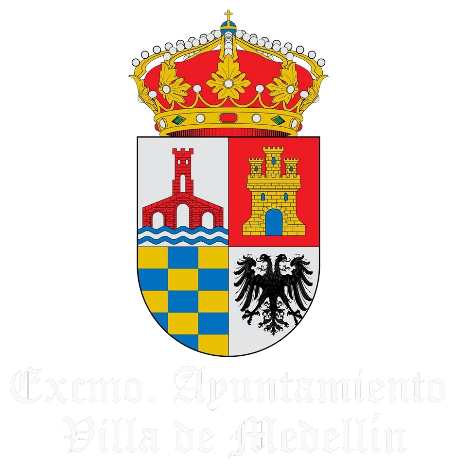 Salida de Toledo: 19:30 horas, del día 22.Inscripciones: On-line:    https://n9.cl/9cyws Precio y otros detalles en: https://www.medellinhistoria.com/blog_1/xi_viaje_cultural_a_toledo_283  Organiza: Asociación Histórica Metellinense             Colabora: Excmo. Ayuntamiento de Medellín  